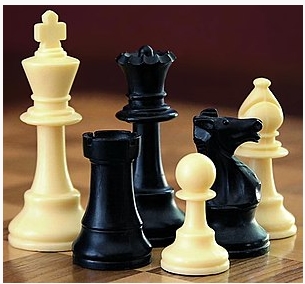 ՀԵՏԱԶՈՏԱԿԱՆ ԱՇԽԱՏԱՆՔՀետազոտման թեման։    «Ուսուցչի համագործակցությունը գործընկերների  հետ՝ փորձի փոխանակման և մասնագիտական գործունեության արդյունավետության բարձրացման նպատակով»Հետազոտող ուսուցչուհի՝      Քրիստինա Մանուկյան2022 թ.ԲովանդակությունՆերածություն--------------------------------------------------------------------Հետազոտության թեմայի արդիականությունը և կարևորությունը-------Աշխատանքի նպատակը-------------------------------------------------------Հետազոտական հարցեր-------------------------------------------------------Հետազոտական մաս, հարցաթերթ-------------------------------------------Եզրակացություն----------------------------------------------------------------Օգտագործված գրականության ցանկ----------------------------------------ՆերածությունԲոլոր երկրների մանկավարժներն ուղիներ են փնտրում ուսուցման արդյունավետությունը բարելավելու համար։ Համագործակցության տեխնոլոգիան համաշխարհային մանկավարժության մեջ համարվում է ավանդական մեթոդների ամենահաջող այլընտրանքը։Նորարարական մանկավարժական տեխնոլոգիաները փոխկապակցված են և կազմում են որոշակի դիդակտիկ համակարգ, որն ուղղված է այնպիսի արժեքների դաստիարակմանը, ինչպիսիք են, ազնվությունը, բարի կամքը, կարեկցանքը, փոխօգնությունը և յուրաքանչյուր աշակերտի կրթական կարիքների ապահովումը նրա անհատական ​​հատկանիշներին համապատասխան:Մեթոդական աշխատանքը դպրոցում մի մանկավարժական համակարգ է, որի հիմնական գործառույթը լավագույն փորձի փոխանակման, մեթոդամանկավարժական և ուսումնադաստիարակչական հարցերի կազմակերպման և այլ ուսումնական հարցերի քննարկման մեջ է կայանում: Մարմնի գործունեությունը առանցքային դերակատարում ունի ուսուցիչների մանկավարժական աշխատանքի պլանավորման և իրականացման գործում` ամբողջացնելով մանկավարժական կոլեկտիվի ներուժը, մեկտեղելով նոր ու հետաքրքիր գաղափարները:Մի բան հստակ է`  ինքնակրթության ու ինքնազարգացման գործընթացն ուսուցչին հեշտ կտրվի, եթե վերջինս կառուցողական ու գործնական հարաբերություններ հաստատի այլ մանկավարժական աշխատողների հետ: Այսպիսով, կարող ենք պնդել, որ մեթոդական միավորումներում կոլեկտիվ աշխատանքը ուսուցչի համար այն հարթակն է, ուր նա կարող է սովորել, սովորեցնել, ուսումնասիրել, հետազոտել` բարձրացնելով իր մասնագիտական որակները, ինչը ուղիղ համեմատական է բանիմաց, կարողունակ և նորարար սերունդ ունենալուն:Հետազոտության թեմայի արդիականությունը և կարևորությունը	«Schoology» կրթական հարթակի կողմից անցկացված թվային ուսուցման վիճակի միջազգային հետազոտության համաձայն, ուսուցիչների համագործակցությունը ժամանակակից կրթության զարգացման լավագույն 10 միտումների շարքում է: Հետազոտության մասնակիցների մեծ մասը (81%) ընտրել են գործընկերների հետ համագործակցությունը՝ որպես մասնագիտական զարգացման արդյունավետ գործիք։ Թեմայի կարևորությունը պայմանավորված է կրթական համակարգում ուսուցչի գործառույթների ու մասնագիտական որակների արդի պահանջների բավարարման անհրաժեշտությամբ, և այդ պահանջների բավարարման գործընթացում առարկայական մասնախմբերի շրջանակներում տարվող մանկավարժական աշխատանքների նշանակության կարևորմամբ:Աշխատանքի նպատակը։ Ուսումնասիրել առարկայական մասնախմբերի համագործակցությունը գործընկերների հետ՝ փորձի փոխանակման և մասնագիտական գործունեության արդյունավետության բարձրացման նպատակով։Հարց – 1. Ինչպե՞ս կարելի է կազմակերպել ուսուցիչների համագործակցությունը դպրոցի առարկայական մասնախմբերի շրջանակներում, որպեսզի հնարավոր լինի հաստատել կառուցողական փոխգործակցային հարաբերություններ ուսուցիչների միջև՝ նպատակ ունենալով բարձրացնել ուսումնական գործընթացի արդյունավետությունը։ Ուսուցիչը, համագործակցելով մեթոդմիավորման մյուս անդամների հետ, ձեռք է բերում  նոր գիտելիքներ, հմտություններ, իր առջև դնում մի շարք իրավիճակային խնդիրներ ու փորձում լուծումներ գտնել: Մանկավարժական աշխատողը պարտավոր է համագործակցել գործընկերների հետ փորձի փոխանակման և մասնագիտական գործունեության արդյունավետության բարձրացման նպատակով2. Ինչո՞ւ են ուսուցիչները համագործակցում միմյանց հետ։Դիտարկենք համատեղ աշխատանքի առավելությունները: Երբ մանկավարժները համագործակցում են, աշակերտների ձեռքբերումները բարելավվում են, դասավանդման նոր մեթոդներ են ի հայտ գալիս, իսկ ուսուցիչներն իրենք են ստանում էմոցիոնալ աջակցություն: 3. Ինչպե՞ս վարվել խնդիրների հետ և արդյունավետ համագործակցություն հաստատել: EdTech ամսագրի գրող Լորեն Դևիսն ունի չորս ռազմավարություն, որոնք կօգնեն կառուցել համագործակցություն.Սահմանել համագործակցության նպատակներըՈրքան շատ ուսուցիչները շահագրգռված լինեն համագործակցությամբ, այնքան ավելի արդյունավետ կլինի այն: Որպեսզի համագործակցությունը շահավետ լինի, պետք է մշակել ընդհանուր ուղղություն և նպատակներ։ Որոշել, թե ինչի կարիք ունեն աշակերտները և ինչի կարող ենք հասնել միասին: Քննարկել գործընկերների հետ, թե ինչ մեթոդներ և գործիքներ են անհրաժեշտ այդ նպատակին հասնելու համար և օգտագործել դասերին: Համատեղ աշխատանքի ուղղությունը զարգացնում է ճկուն հմտություններ: Զարգացնել ընդհանուր զգացմունքներՀամագործակցությունը հարաբերություններ կառուցելու մասին է: Ավելի լավ ճանաչեք գործընկերներին, քննարկեք ոչ աշխատանքային հարցեր, ստեղծեք ընկերական ու վստահելի մթնոլորտ։ Ժամանակի ընթացքում դուք հարաբերություններ կկառուցեք և միասին կհասնեք այն, ինչ պլանավորել եք։Գործընկերների հետ հաստատել ընդհանուր կանոններ և նորմերՀամագործակցությունը կարող է մերժման պատճառ դառնալ: Ոչ բոլոր ուսուցիչներն են պատրաստ հրաժարվել սովորական մեթոդներից և գործիքներից, որոնք երկար ժամանակ մշակվել են: Սահմանեք հաղորդակցման կանոններ՝ հիմնված հարգանքի և աջակցության վրա: Թող բոլորը կիսվեն իրենց կարծիքներով։Կազմեք համագործակցության ծրագիր, որտեղ յուրաքանչյուր մասնակից կունենա իր դերը: Պատվիրակել լիազորությունները թիմում. սա կբարձրացնի բոլոր մասնակիցների ներգրավվածությունը: Հիշեք, որ համագործակցության ժամանակը սահմանափակ է, ուստի առավելագույնս օգտագործեք այն:Կոնֆլիկտները կառուցողականորեն լուծելՔննարկելիս կիսվում եք փորձով։ Արդյունքում կան նոր գաղափարներ և մեթոդներ, որոնք դուք կարող եք օգտագործել ձեր աշխատանքում: Բայց երբեմն քննարկումները հանգեցնում են կոնֆլիկտների. երբ հակադիր տեսակետները բախվում են կամ ինչ-որ մեկը չի ընդունում ուրիշների գաղափարները: Մշակել կոնֆլիկտների գործողությունների ծրագիր: Հիշեք, որ համագործակցությունը մրցակցություն չէ, որտեղ դուք պետք է ավելի շատ միավորներ վաստակեք կամ պաշտպանեք ձեր գործը: Համագործակցությունը նման է ճանապարհորդության՝ միասին հաղթահարում եք դժվարությունները, օգնում միմյանց։ Ի վերջո, բոլորը կպարգևատրվեն՝ կբարելավվի դասավանդման որակը, կբարձրանան աշակերտների ակադեմիական առաջադիմությունը։Վարկած։ Մենք ենթադրում ենք, որ շատ դպրոցներում ուսուցիչները հազվադեպ են համագործակցում միմյանց հետ կամ դա անում են անկանոն, առանց պլանների և ընդհանուր նպատակների: Ուսուցիչների համար ժամանակի բացակայություն, ղեկավարության կողմից աջակցության բացակայություն, կոնֆլիկտների վախ՝ սրանք այն հիմնական խնդիրներն են, որոնք խանգարում են ուսուցիչներին արդյունավետ փոխգործակցության հաստատմանը:«EdTech» ամսագրի հեղինակ և մանկավարժական դիզայներ Լորեն Դևիսը պատմում է դրական փոփոխությունների մասին, որոնք տեղի են ունենում ուսուցիչների համագործակցության շնորհիվ:Ուսուցիչների համատեղ աշխատանքը թույլ է տալիս խրախուսել աշակերտներին։ Համագործակցության ընթացքում ուսուցիչները քննարկում են ուսուցման նպատակները և ձևավորում աշակերտների համար անհրաժեշտ հմտությունների զարգացմանն ուղղված կրթական ծրագրեր: Փորձի փոխանակումը թույլ է տալիս ուսուցման գործընթացը կառուցել այնպես, որ աշակերտները ջանասիրաբար սովորեն, աճեն և զարգանան։ Գործընկերների հետ քննարկումը հնարավորություն է տալիս կիսվել յուրաքանչյուր աշակերտի մասին իր տեսլականով և կազմել նրա նկարագիրը, որը կարտացոլի աշակերտի հակումները, ակադեմիական գիտելիքները, հմտությունները, հաջողությունները, առավելություններն ու թերությունները: Դա կօգնի ուսուցիչներին մշակել անհատական ռազմավարություններ յուրաքանչյուր աշակերտի հետ աշխատելու համար, ձևավորել անհրաժեշտ իրավասություններ և աշխատել արդյունավետ։Հետազոտական մաս։ Որպեսզի պարզենք, թե որքանով է մեթոդական միավորումներում ուսուցիչների ներգրավումը համաչափ, որքանով է խորհրդակցական այս մարմինը ծառայում իր նպատակին, թվով տասը ուսուցիչների շրջանում կատարեցինք հարցումներ: Հարցման մասնակիցները լրացրեցին հետևյալ հարցաթերթը. Ամփոփելով հարցման արդյունքները` կատարենք հետևյալ արձանագրումները. ● ուսուցիչների հիմնական մասը դրական վերաբերմունք ունեն  մեթոդական միավորումների աշխատանքի վերաբերյալ: ● Մեծամասնությունը դրական է գնահատում ուսուցիչների միջև մանկավարժական փորձի փոխանակումն ու համագործակցությունը: ●Դրական արձագանքները գերակշռում են մեթոդմիավորումների ներսում մանկավարժական էթիկայի և բարեվարքության պահպանման, բարոյահոգեբանական կայուն մթնոլորտի առկայության մասով: ● Ուսուցիչների գերակշիռ մասն կարծիքին է, որ մեթոդական միավորումներում իրենց աշխատաքը մեծապես օգնում է կրթական ոլորտում նորարարություններին ծանոթացմանը, կոլեկտիվում դրանց քննարկումների ու փորձարկումների տեսանկյունից: ● Կարևորվեց նաև մանկավարժական օրինակելի փորձի փոխանակման հանգամանքը:ԵզրակացությունՈւսուցիչների ջանքերը, որոնք ուղղված են ուսումնական գործընթացի արդյունավետ ընթացքին, միշտ էլ արդարացված են: Դրա վառ ապացույցը  սովորողների զանազան նվաճումներն ու ձեռքբերումներն են: Իսկ արգասաբեր գործելու համար ուսուցիչը պետք է կանոնակարգի ու համակարգի իր աշխատանքը` անդադար քայլելով նոր մտքերի, կարողությունների, հմտությունների ու տեխնոլոգիաների հետևից: Ուսուցիչին նման հնարավորություն է ընձեռում փոխգործակցային աշխատանքը հանրակրթական ուսումնական հաստատության խորհրդակցական մարմին համարվող առարկայական մեթոդական միավորման ներսում, որտեղ ուսուցիչն ունի անսահմանափակ հնարավորություններ սեփական մասնագիտական պահանջմունքները բավարարելու համար: Կոլեկտիվ մոտեցումը հնարավոր հիմնախնդիրներին հնարավորություն է տալիս ուսուցչին ավելի մոտիվացվել, ուսումնասիրել ոլորտում առկա խնդիրներն ու նորությունները, կիսվել սեփական փորձով, սովորել ու սովորեցնել` նպատակ ունենալով ապահովել արդի կրթական համակարգի սահմանած պահանջներն ուսուցչից: Աներկբա է, որ այս պարագայում ամեն բան հենց ուսուցչից է կախված: Ուսուցիչն ինքնակամ պետք է կարևորի նոր գիտելիքը, նոր կարողունակությունը, դասին նոր բաղադրիչներ ներմուծելը և պետք է հասկանա, որ հենց իր կառուցողական գործելաոճով է պայմանավորված կրթական համակարգի անցնցում արդիականացումը: Եթե կա մոտիվացիա, լավն արարելու, առաջ գնալու ձգտում, ապա տեխնոլոգիապես հագեցած այս ժամանակաշրջանում հնարավոր է գտնել ուղիներ ոլորտում հաղթանակների հասնելու` ի շահ երկրի բարգավաճման, մատաղ սերնդի կրթության ու դաստիարակության: Օգտագործված գրականության ցանկ 1. https://www.arlis.am/documentview.aspx?docid=114876 ՀՀկառավարություն որոշում6 հուլիսի 2017 թվականի n 801-ն ՀՀկառավարության2002 թվականի հուլիսի 25-ի n 1392-ն որոշման մեջ փոփոխություն կատարելու մասին2. http://ijevanlib.ysu.am/wp-content/uploads/2017/12/mankavarjutyun.pdf  Յու. Ամիրջանյան, Ս. Սահակյան, «Մանկավարժություն», Երևան, 2005:3. Ա. Թոփուզյան, Մանկավարժական միտք, 2012, «Ժամանակակից ուսուցչին ներկայացվող պահանջները»:4. https://www.arlis.am/documentview.aspx?docid=74345 «Հանրակրթության մասին» ՀՀ օրենք:Մասնակցու՞մ եք մեթոդմիավորման նիստերին:Ինչպե՞ս կգնահատեք մեթոդմիավորման շրջանակներում կազմակերպված    դասախոսությունների, սեմինարների, բանավեճերի Ձեր մասնագիտական առաջընթացի վրա:Ինչպե՞ս կգնահատեք մեթոդմիավորման շրջանակներում ուսուցիչների շփումները, կա՞ն արդյոք բարոյահոգեբանական առողջ համագործակցային հարաբերություններ ուսուցիչների միջև:Ինչպե՞ս կգնահատեք օրինակելի փորձի փոխանակումը Ձեր մանկավարժական գործունեության վրա:Արդյոք մոթոդական միավորման նախագահն անաչառ է, և ուսուցիչների ներգրավվածությունը մեթոդմիավորման աշխատանքներին համաչափ է և նպատակային: